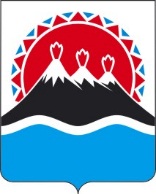 В соответствии со статьей 50 Федерального закона от 21.11.2011 № 323 «Об основах охраны здоровья граждан в Российской Федерации», постановлением Правительства Камчатского края от 19.12.2008 № 414-П «Об утверждении Положения о Министерстве здравоохранения Камчатского края»ПРИКАЗЫВАЮ:	1. Утвердить Порядок занятия народной медициной на территории Камчатского края (приложение № 1).	2. Утвердить форму разрешения на занятие народной медициной на территории Камчатского края (приложение № 2).	3. Утвердить форму заявления о предоставлении, переоформлении, продлении срока действия Разрешения на занятие народной медициной (приложение № 3)	4. Настоящий приказ вступает в силу по истечении 10 дней с момента официального опубликования	5. Контроль за исполнением настоящего приказа возложить на Заместителя Министра здравоохранения Камчатского края Волкову М.В.                                                                                           Приложение № 1                                                                                                          к приказу                                                                                                          Министерства здравоохранения                                                                                                          Камчатского края                                                                                                          от __________ №_____ПОРЯДОКЗАНЯТИЯ НАРОДНОЙ МЕДИЦИНОЙНА ТЕРРИТОРИИ КАМЧАТСКОГО КРАЯ	1. Порядок занятия народной медициной на территории Камчатского края (далее - Порядок)  и получении разрешения на занятие народной медициной на территории Камчатского края (далее - Разрешение) регулирует организационно-правовые отношения, возникающие в связи с реализацией гражданами Российской Федерации в установленном порядке права на занятие народной медициной на территории Камчатского края, а также устанавливает организационно-правовые основы порядка выдачи разрешения на занятие народной медициной на территории Камчатского края.	2. Для целей настоящего Порядка используются следующие основные понятия:народная медицина - это методы оздоровления, утвердившиеся в народном опыте, в основе которых лежит использование знаний, умений и практических навыков по оценке и восстановлению здоровья. К народной медицине не относится оказание услуг оккультно-магического характера, а также совершение религиозных обрядов;разрешение на занятие народной медициной – это специальное разрешение, выдаваемое Министерством здравоохранения Камчатского края (далее – Министерство), дающее право на занятие народной медициной на территории Камчатского края в порядке, установленном настоящим Положением (далее – Разрешение).заявитель - физическое лицо, зарегистрированное в качестве индивидуального предпринимателя, обратившееся в Министерство с заявлением о выдаче Разрешения на занятие народной медициной на территории Камчатского края, имеющее гражданство Российской Федерации. 	3. Порядок занятия народной медициной на территории Камчатского края. 	3.1. Занятие народной медициной на территории Камчатского края может осуществляться гражданами, имеющими диплом о среднем или высшем медицинском образовании, действующий сертификат специалиста и получившими Разрешение на занятие народной медициной (далее – лицо, получившее Разрешение), выданное Министерством в соответствии, с настоящим Порядком.	3.2. Лица, получившие Разрешение на занятие народной медициной на территории другого субъекта Российской Федерации, не имеют права на занятие народной медициной на территории Камчатского края.	4. Требования, предъявляемые к лицу, получившему Разрешение:	4.1. Не использовать свои знания и умения во вред жизни и/или здоровью граждан;	4.2. Вести журнал учета обращений пациентов и предоставленных им услуг с обязательным внесением в него информации о пациенте (фамилия, имя, (в случае если имеется) отчество, возраст, адрес места регистрации или места пребывания, дата первичного обращения и последующих посещений), а также индивидуальные карты наблюдения за пациентами с обязательным внесением в них информации о датах первичного обращения и последующих посещений, о диагнозе лечащего врача (врачей) организаций здравоохранения, имеющих лицензию на медицинскую деятельность (если имеются сведения), о жалобах, о применяемых методах, о проведенных сеансах, назначенных процедурах, о текущих изменениях в самочувствии пациента и объективных изменениях в состоянии его здоровья по результатам лечения с применением соответствующих методов народной медицины. Записи в карту заносятся разборчивым почерком при каждом посещении пациента.	4.3. Применять конкретные методы народной медицины при наличии письменного согласия пациента на их применение.	4.4. Обеспечить ведение приема пациентов в помещениях, принадлежащих ему на праве собственности или на ином законном основании.	4.5. Обеспечить, в случае применения, стерилизацию инструментов многократного использования.	4.6. Разместить в помещении, в котором ведется прием пациентов, на видном месте Разрешение на занятие народной медициной, диплом об образовании, имеющихся сертификатов установленной законодательством Российской Федерации формы. Лицо, получившее Разрешение также вправе разместить в помещении сертификаты, свидетельства и иные документы, характеризующие уровень образования, специальной подготовки и его квалификацию, выданные российскими и зарубежными организациями, зарегистрированные в установленном порядке и содержащие информацию, не вводящую пациентов в заблуждение относительно их юридической силы и правового статуса выдавшей их организации.Указанные документы должны быть составлены на русском языке. Документы, выданные зарубежными организациями, должны быть переведены на русский язык и засвидетельствованы в нотариальном порядке.Все указанные документы должны размещаться с обязательным приложением информации о полном наименовании, месте нахождения (адресе), номере телефона, дате и месте регистрации выдавшей их организации, а также об органе, осуществившем официальную регистрацию этой организации.	4.7. В случае изменения имени, отчества (в случае если имеется), фамилии, адреса места жительства (места регистрации) не позднее чем через 15 рабочих дней обратится в Министерство для переоформления Разрешения.	5. Лицам, получившим Разрешение, запрещается проведение массовых сеансов, в том числе с использованием средств массовой информации.	6. Занятие народной медициной на территории Камчатского края осуществляется лицом, получившим Разрешение, по адресу занятия народной медициной, указанному в Разрешении. В случае прекращения лицом, получившим Разрешение, осуществления деятельности по адресу занятия народной медициной, указанному в Разрешении, в Министерство представляется заявление о прекращении деятельности непосредственно или направляется заказным почтовым отправлением с уведомлением о вручении.	7. Порядок предоставления, переоформления, продления срока действия разрешения на занятие народной медициной. 	7.1. Разрешение на занятие народной медициной предоставляется Министерством.	7.2. Министерство принимает решение о предоставлении (отказе в предоставлении) Разрешения в срок, не превышающий 45 рабочих дней со дня поступления документов, указанных в пунктах 7.3.-7.4. настоящего Положения.	7.3. Для получения Разрешения заявитель (лицо, получившее Разрешение) представляет в Департамент здравоохранения заявление о предоставлении, переоформлении, продлении срока действия Разрешения на занятие народной медициной в соответствии с приложением 3 в котором указываются:- фамилия, имя, (в случае, если имеется) отчество заявителя (лица, получившего Разрешение), данные документа, удостоверяющего его личность, с предъявлением оригинала;- государственный регистрационный номер записи о государственной регистрации индивидуального предпринимателя;- адрес места жительства (места регистрации);- адрес, по которому предполагается (осуществляется) занятие народной медициной- методы народной медицины, которые заявитель (лицо, получившее Разрешение) намерен использовать (использует);- номер телефона, и (в случае если имеется) адрес электронной почты.	7.4. К заявлению о предоставлении Разрешения прилагаются:	а) представление медицинской профессиональной некоммерческой организации или совместное представление медицинской профессиональной некоммерческой организации и медицинской организации, имеющей лицензию на медицинскую деятельность;	в) копии документов, подтверждающих среднее или высшее медицинское образование, послевузовское или дополнительное профессиональное (медицинское) образование, засвидетельствованные в нотариальном порядке или предъявляется оригинал;	г) копия сертификата специалиста, засвидетельствованная в нотариальном порядке или предъявляется оригинал.	7.5. Представление медицинской профессиональной некоммерческой организации или совместное представление медицинской профессиональной некоммерческой организации и медицинской организации, имеющей лицензию на медицинскую деятельность (далее – Представление), должно содержать следующие сведения:	а) регистрационный номер Представления и дату выдачи;	б) фамилию, имя, (в случае, если имеется) отчество заявителя, данные документа, удостоверяющие его личность, место регистрации;	в) государственный регистрационный номер записи о государственной регистрации заявителя как индивидуального предпринимателя;	г) реквизиты медицинской профессиональной некоммерческой организации и медицинской организации, имеющей лицензию на медицинскую деятельность, выдавших Представление (полное наименование, организационно-правовая форма, государственный регистрационный номер записи о создании юридического лица, адрес места нахождения, идентификационный номер налогоплательщика);	д) информацию о наличии у медицинской профессиональной некоммерческой организации правовых оснований выдавать Представления;	е) перечень условий выдачи Представлений, установленных в медицинской профессиональной некоммерческой организации и медицинской организации, имеющей лицензию на медицинскую деятельность,	ж) информацию о соответствии места приема пациентов требованиям, установленным настоящим Положением;	з) перечень методов народной медицины, используемых заявителем;и) информацию о стаже предшествующей практики по народной медицине;	к) информацию о наличии подготовки по используемым методам;	7.6. Заявление о предоставлении Разрешения и прилагаемые к нему документы заявителем представляются в Министерство непосредственно или направляются заказным почтовым отправлением с уведомлением о вручении.	7.7. Заявление о предоставлении Разрешения и прилагаемые к нему документы принимаются по описи, копия которой с отметкой о дате приема указанных заявления и документов в день приема вручается заявителю или направляется ему заказным почтовым отправлением с уведомлением о вручении.	7.8. В случае, если заявление о предоставлении Разрешения оформлено с нарушением требований, установленных приложением 3 и (или) документы, указанные в пункте 7.4., представлены не в полном объеме, в течение пяти рабочих дней со дня приема заявления о выдаче Разрешения, Министерство вручает заявителю уведомление о необходимости устранения в тридцатидневный срок выявленных нарушений и (или) представления документов, которые отсутствуют, или направляет такое уведомление заказным почтовым отправлением с уведомлением о вручении.	7.9. В течение пяти рабочих дней со дня представления надлежащим образом оформленного заявления о предоставлении Разрешения и в полном объеме прилагаемых к нему документов, которые представлены заявителем, Министерство принимает решение о рассмотрении этого заявления и прилагаемых к нему документов или в случае их несоответствия положениям п. 	7.3. – п.7.5. о возврате этого заявления и прилагаемых к нему документов с мотивированным обоснованием причин возврата.	7.10. Решение о предоставлении Разрешения (отказе в предоставлении Разрешения) принимается на основании решения Комиссии Министерства по предоставлению разрешений на занятие народной медициной (далее – Комиссия).Персональный состав Комиссии и Положение о работе Комиссии утверждаются приказом Министерства.	7.11. Основаниями для отказа в выдаче Разрешения являются:	7.11.1. Наличие в представленных заявителем заявлении о предоставлении Разрешения и (или) прилагаемых к нему документах недостоверной или искаженной информации;	7.11.2. Несоответствие методов народной медицины, указанных в заявлении заявителя, установленному законодательством понятию народной медицины;	7.11.3. Поступление в Департамент здравоохранения информации о совершении заявителем действий, которые повлекли причинение вреда жизни и здоровью человека, подтвержденных решением суда.	7.12. В случае принятия Департаментом здравоохранения решения об отказе в выдаче Разрешения по причинам, указанным в подпунктах 7.11.1., 	7.11.2., после устранения данных причин гражданин вправе вновь обратиться в Департамент здравоохранения с заявлением о выдаче Разрешения.	7.13. Разрешение выдается сроком на пять лет по форме согласно приложению 2 и дает право на занятие народной медициной на территории Камчатского края.	7.14. В течение двух месяцев до окончания срока действия Разрешения гражданин имеет право обратиться в Министерство с заявлением о продлении срока действия Разрешения. По истечении срока действия Разрешения гражданин утрачивает право на его продление и имеет право на подачу заявления о выдаче нового Разрешения сроком на пять лет.	7.15. Продление срока действия Разрешения осуществляется в порядке, предусмотренном для его получения.	7.16. Для продления срока действия Разрешения гражданин представляет в Министерство документы, предусмотренные пунктами 7.настоящего Положения и оригинал Разрешения.	7.17. Разрешение подлежит переоформлению в случае изменения места жительства, имени, (в случае, если имеется) отчества, фамилии лица, получившего Разрешение, а также в случае изменения адреса занятия народной медициной без фактического изменения места расположения объекта.	7.18. Для переоформления Разрешения, лицо, получившее Разрешение представляет в Министерство, либо направляет заказным почтовым отправлением с уведомлением о вручении заявление и документы, подтверждающие произошедшие изменения (засвидетельствованные в нотариальном порядке) или с предоставлением оригиналов и оригинал Разрешения.	7.19. Заявление о переоформлении Разрешения и прилагаемые к нему документы принимаются по описи, копия которой с отметкой о дате приема указанных заявления и документов в день приема вручается лицу, получившему Разрешение, или направляется ему заказным почтовым отправлением с уведомлением о вручении.	7.20. Переоформление Разрешения осуществляется в срок, не превышающий 15 рабочих дней со дня приема заявления о переоформлении Разрешения и прилагаемых к нему документов.	7.21. Отказ в переоформлении Разрешения осуществляется по основанию, указанному в п.7.11.1. настоящего Порядка.	7.22. Решение о предоставлении Разрешения (отказе в его предоставлении), продлении срока действия Разрешения (отказе в продлении срока его действия), переоформлении Разрешения (отказе в его переоформлении) оформляется приказом Министерства.	7.23. Разрешение, (отказ в его предоставлении), продление срока действия Разрешения (отказ в продлении срока его действия), переоформление Разрешения (отказ в его переоформлении) вручается заявителю (лицу, получившему Разрешение) или направляется ему заказным почтовым отправлением с уведомлением о вручении, в течение 10 рабочих дней с даты принятия решения Министерством.	7.24. Передача Разрешения другому лицу не допускается.	8. Контроль за лицами, получившими Разрешение.	8.1. Министерство осуществляет контроль за лицами, получившими Разрешение, в пределах своей компетенции и в соответствии с Федеральным законом от 26.12.2008 № 294-ФЗ «О защите прав юридических лиц и индивидуальных предпринимателей при осуществлении государственного контроля (надзора) и муниципального контроля».	9. Лишение Разрешения	9.1. Лишение Разрешения до истечения срока его действия осуществляется Министерства на основании решения Комиссии.	9.2. Решение о лишении Разрешения принимается Комиссией на основании:	 заявления лица, получившего Разрешение, о прекращении деятельности на территории Камчатского края, по адресу занятия народной медициной, указанному в Разрешении;	- фактов нарушений установленного порядка занятия народной медициной на территории Камчатского края, выявленного при проведении Министерством плановых и внеплановых мероприятий по контролю и невыполнения предписаний по их устранению.	- мотивированного заключения профессиональной медицинской некоммерческой ассоциации или совместного мотивированного заключения профессиональной медицинской некоммерческой ассоциации и медицинской организации, имеющей лицензию на медицинскую деятельность, с ходатайством о лишении Разрешения, лица, получившего Разрешение;	- вступившего в законную силу судебного акта, которым запрещается деятельность лица, получившего Разрешение, или установлены факты причинения вреда жизни или здоровью пациента в результате его деятельности;	- письменной информации от правоохранительных органов или органов, уполномоченных на осуществление государственного контроля (надзора) о выявленных фактах проведения лицом, получившим Разрешение массовых сеансов, распространения недостоверной или заведомо ложной рекламы, а также фактах нарушений установленного порядка занятия народной медициной на территории города Москвы и невыполнения требований по их устранению.	9.3. Решение Комиссии о лишении Разрешения оформляется приказом Министерства, копия которого направляется лицу, получившему Разрешение заказным письмом с уведомлением о вручении по адресу, указанному им в заявлении о выдаче Разрешения, в течение 5 рабочих дней со дня принятия данного решения.	9.4. В случае лишения Разрешения на основании личного заявления лица, получившего Разрешение, а также после устранения обстоятельств, явившихся основанием для лишения Разрешения согласно абзацам 7 и 9 пункта 9.2 настоящего Порядка, гражданин вправе вновь обратиться за получением Разрешения в порядке, установленном для предоставления Разрешения.	9.5. Лишение гражданина Разрешения на занятие народной медициной может быть обжаловано в судебном порядке в соответствии с действующим законодательством Российской Федерации.                                                                                                                                                                 Приложение № 2                                                                                                                                                                               к приказу                                                                                                                                    Министерства здравоохранения                                                                                                                                                                Камчатского края                                                                                                                                                                   от _______ № __                                                                                                                                                                                    Форма(бланк Министерства здравоохранения Камчатского края)РАЗРЕШЕНИЕна занятие народной медицинойна территории Камчатского края№____________________                     "___" _____________ 20___ г.	Настоящее разрешение на занятие народной медициной выдано _______________________________________________________________________________________________________________        (фамилия, имя и (в случае, если имеется) отчество гражданина, наименование и реквизиты документа, удостоверяющего его личность, его место жительства)на основании:	1. представления _________________________________________________________________________________________________________________________________________________________(кем выдано представление (полное наименование организации (ий)), номер и дата выдачи) 	 2. распоряжения министерства здравоохранения Камчатского края ¬¬¬¬¬¬¬¬¬¬-____________от "____" ______________ 20___ г. 	В соответствии с настоящим Разрешением гражданин вправе заниматься народной медициной на территории Камчатского с использованием следующих методов народной медицины: _______________________________________________________________________________________(указываются конкретные методы народной медицины)	Адрес занятия народной медициной: ________________________________________________________________________________________________________________________________________    Настоящее Разрешение предоставлено на срок до ___________________________________________Действие настоящего Разрешения продлено до "_______" _________________________г.Действие настоящего Разрешения продлено до "_______" _________________________ г.Министр здравоохранения    Камчатского края                                                          ________________________________                                                                                                      (подпись, расшифровка подписи)    М.П.                                                                                                                                                                 Приложение № 3                                                                                                                                                                               к приказу                                                                                                                                    Министерства здравоохранения                                                                                                                                                                Камчатского края                                                                                                                                                          от ________ № _____                                                                                                                                                                                    Форма Регистрационный номер: _____ ________________________ от_____________20___г.(заполняется Министерством здравоохранения Камчатского края)                                                                                           В Министерство здравоохранения                                                                Камчатского краяЗАЯВЛЕНИЕо предоставлении, переоформлении, продлении срока действия Разрешения на занятие народной медициной(нужное подчеркнуть)К Заявлению о предоставлении лицензии на фармацевтическую деятельность прилагается Опись документов.Просит предоставить, переоформить, продлить срок действия Разрешения на занятие народной медициной, на территории Камчатского.(нужное подчеркнуть)Достоверность представленных документов подтверждаю.                                                    _________________________                                                             (подпись)                                      М. П.«_____» _________ 20___ г.Опись документовНастоящим удостоверяется, что ________________________________________________________________________________________________________________________________________________________________фамилия, имя и (в случае, если имеется) отчество гражданина_________________________________________________________________представил, в Министерство здравоохранения Камчатского края нижеследующие документы для предоставления, переоформления, продления срока действия Разрешения на занятие народной медициной (нужное подчеркнуть)                                      Дата ___________________________________                                      Регистрационный № _______________________                                      Количество листов________________________                                                                                                                       МИНИСТЕРСТВО ЗДРАВООХРАНЕНИЯКАМЧАТСКОГО КРАЯПРИКАЗ № [Номер документа]г. Петропавловск-Камчатскийот [Дата регистрации]Об организации занятия народной медициной на территории  Камчатского краяМинистр[горизонтальный штамп подписи 1]А.В. Кузьмин    1.Фамилия, имя и (в случае, если имеется) отчество, гражданина, данные документа, удостоверяющего его личность     2.Государственный регистрационный номер:-записи о государственной регистрации физического лица, как индивидуального предпринимателяВыдан ________________________________          (орган, выдавший документ)Дата выдачи _________________Адрес_________________________________________3.Адрес места жительства гражданина(места регистрации)4.Адрес осуществления деятельности (адрес занятия народной медициной совпадает с адресом осуществления медицинской деятельности)5.Методы народной медицины, которые намерен использовать (использует) гражданин:6.Регистрационный номер и дата выдачи Разрешения (заполняется при переоформлении или продлении срока действия Разрешения)7.Контактный телефон, факс8.Адрес электронной почты (при наличии)№ п/пНаименование документаКол-во листов1.Заявление2.Представление медицинской профессиональной некоммерческой организации или совместное представление медицинской профессиональной некоммерческой организации и медицинской организации, имеющей лицензию на медицинскую деятельность3.Копии документов, подтверждающих высшее или среднее медицинское образование, послевузовское или дополнительное профессиональное (медицинское) образование гражданина, засвидетельствованные в нотариальном порядке или с предоставлением оригиналов 4.Копия сертификата специалиста, засвидетельствованная в нотариальном порядке или с предоставлением оригиналов5.Копии документов, подтверждающих произошедшие изменения(при переоформлении Разрешения)Документы сдал Документы принял __________________________________________________________________________________________________________________________________________________________________________(фамилия, имя, отчество (при наличии), подпись)(фамилия, имя, отчество (при наличии), подпись)(фамилия, имя, отчество (при наличии), должность, подпись)(фамилия, имя, отчество (при наличии), должность, подпись)